СПИСОКкандидатів до складу громадської ради при Дніпропетровській облдержадміністрації№ФотоП.І.Б.Назва організаціїПосилання на сайт організації (або сторінку у соціальних мережах)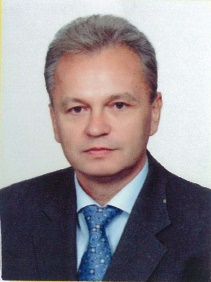 АГАФОНОВВолодимир МиколайовичДніпропетровська міська громадська організація “Асоціація лікарів України”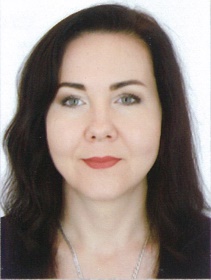 АНТОНЕНКОТетяна АнатоліївнаГромадська організація “Дніпропетровськ”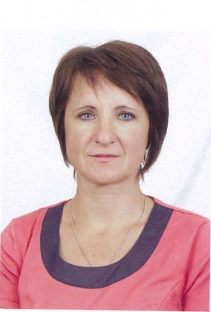 АПРОСЯНЕНКООлена ОлександрівнаВищетарасівська сільська громадська організація “Мрія” Томаківського району Дніпропетровської області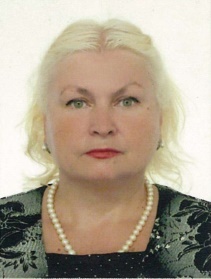 БАБИЧЛариса ІгорівнаГромадська організація “Регіональна асоціація пацієнтів”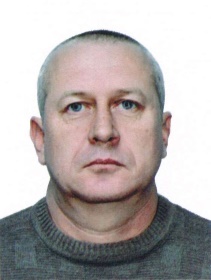 БАРДАВадим ІвановичГромадська організація “Афганське братерство м. Марганця”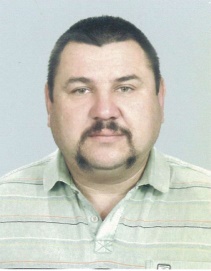 БАТЮКМихайло Дем’яновичГромадська організація” Організація учасників бойових дій АТО” Солонянського району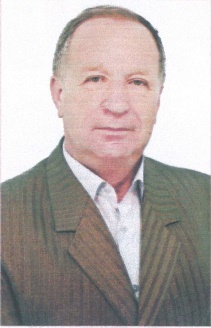 БЕРЧУКАндрій ВасильовичДніпропетровська обласна організація профспілки працівників автомобільного транспорту та шляхового господарства України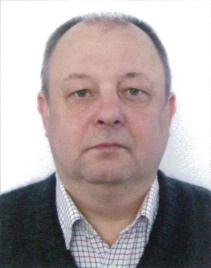 БИВШОВОлександр АнатолійовичГромадська організація “Спільна справа”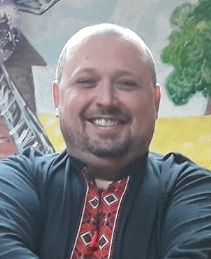 БІЛОНОГАндрій МиколайовичГромадська організація “Цивільний центр гуманітарної і соціально-медичної допомоги в місцях військових конфліктів і екокатастроф “Медекс”https://www.facebook.com/groups/exstremmed/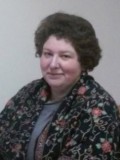 БЛАГУТААксинія АнатоліївнаБлагодійний фонд “Екологія-Геос”https://www.facebook.com/ЕкологіяГеос488783387998542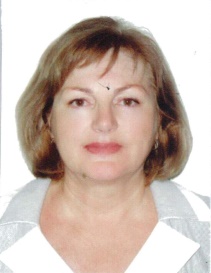 БОБРОВАЛюдмила ІванівнаБабушкінська районна організація ветеранів міста Дніпра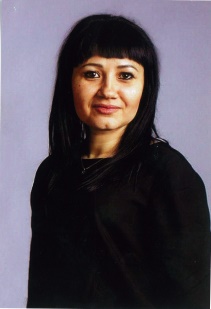 БУЖАНСЬКАНаталія ОлександрівнаГромадська організація “Альтернативний рух”https://www.facebook.com/ГО-Альтернативний-Рух-2441975755844382/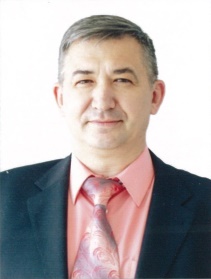 В’ЯЗОВИЙВячеслав ВікторовичГромадська організація захисту навколишнього середовища “БІОМ”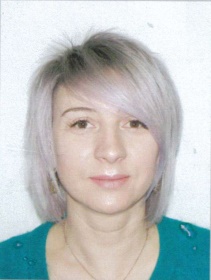 ВАЛЕВСЬКАОльга СтаніславівнаДніпропетровська обласна організація профспілки працівників охорони здоровя Україниhttps://www.facebook.com/obkom.dp.uawww.obkom.dp.ua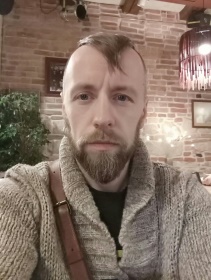 ВАРАВАЮрій ЛеонідовичБлагодійна організація “Благодійний фонд “Їжа Життя Дніпро”https://www.facebook.com/ffl.dnepr/https://www.instagram.com/ffl.dnepr/www.ffl.dp.ua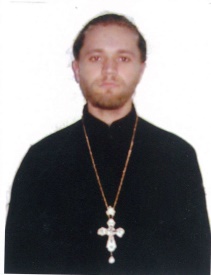 ВИШНЕВЕЦЬКИЙМикола АнатолійовичДніпропетровсько-Запорізька єпархія УАПЦhttps://www.facebook.com/dnipro.uaoc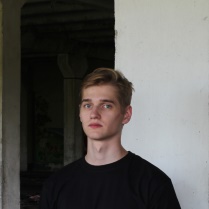 ВИШНЬОВГеоргій КостянтиновичГромадська організація “Інститут публічної влади”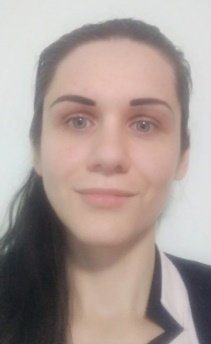 ВІРЬОВКІНАЛілія ВолодимирівнаГромадська організація “Ти потрібен Україні”http://uny.org.ua/http://facebook.com/ngouny/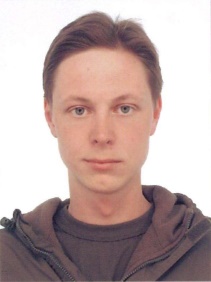 ВОЛКОВВіктор ОлександровичГромадська організація “Дніпровська міська організація “Мустакбаль-майбутнє”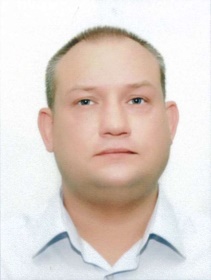 ВОРОНЬКООлексій ДавидовичГромадська організація “Шлях майбутнього”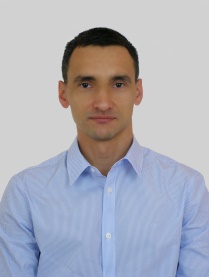 ГАВРИЛЕНКОАндрій ВалерійовичГромадська організація “Дніпровське об’єднання “Споживач”www.spozhyvach.org.ua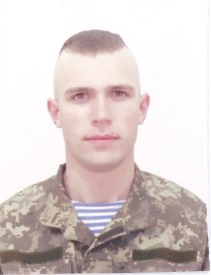 ГАНІСТРАТМаксим СергійовичГромадська організація “Дніпропетровське обласне об’єднання Всеукраїнського товариства Просвіта імені Тараса Шевченка” 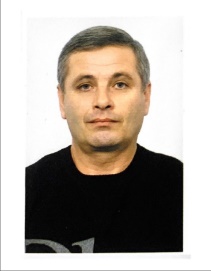 ГАРКУШАВіктор ВікторовичБлагодійна організація “Благодійний фонд “Добросердя”Відсутня діяльність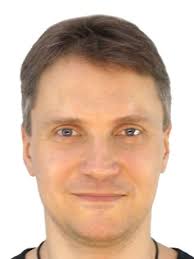 ГОРДЄЄВДенис ОлександровичГромадське формування з охорони громадського порядку “Сила Дніпра”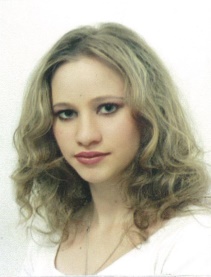 ГОРОШКОНаталія ОлексіївнаГромадське формування з охорони громадського порядку “Штаб національного захисту Дніпропетровської області”https://www.facebook.com/groups/dniproshtab/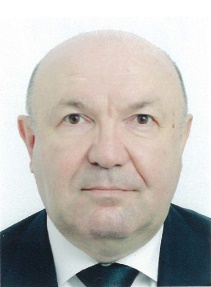 ГРИЩЕВФедір ІвановичГромадська організація “Центр підтримки громадських і культурних ініціатив “Тамариск”www.tamarisk.org.ua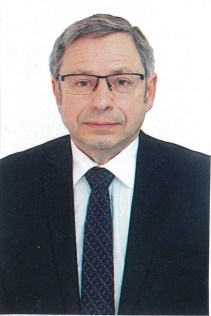 ГУРЖІЙСергій ГеоргійовичГромадська організація “Бізнес-центр “Новий початок”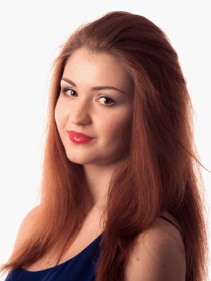 ГУСАРОВААльона АндріївнаГромадська організація “СК Арена”http://www.instagram.com/arena_cheerleading/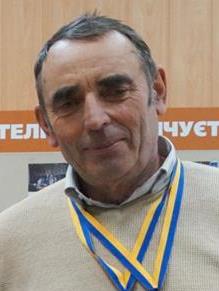 ДАВИДЕНКОГригорій МиколайовичЦаричанська районна громадська організація “Комітет порятунку Орелі”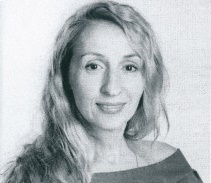 ДАЦЮКТетяна ОлегівнаГромадська спілка “Спільна мета”https://www.facebook.com/spilnametaing/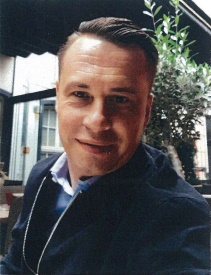 ДЕЙКУНСергій ОлександровичГромадська організація “Сузір’я мальв”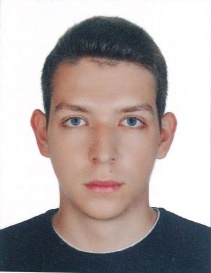 ДЕРЕЦЬВладислав СергійовичГромадська організація “Розвиток прямої демократії”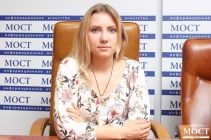 ДЕРЯБКІНАТетяна ГеннадіївнаГромадська організація “Молодь Дніпра”https://www.facebook.com/moloddnipra/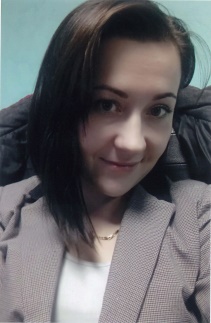 ДИШУКОлена ЮріївнаІнформаційне агенство громадська організація “Антикорупційна правозахисна рада”https://coml.org.ua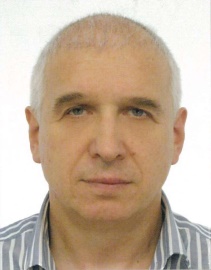 ДІДОРЕНКОАнатолій АнатолійовичБлагодійний фонд “Карітас Донецьк”https://caritas-donetsk.org.uahttps://www.facebook.com/caritasdonetsk/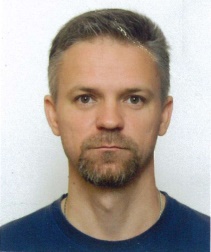 ДОРОФЄЄВМаксим АнатолійовичБлагодійна організація “СЛАВА ГЕРОЯМ УКРАЇНИ!”https://www.facebook.com/GeroyamSlavaTM/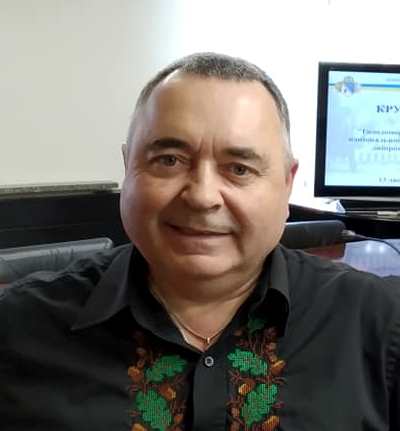 ДУДКОВасиль ВолодимировичГромадська організація інвалідів “Терра надії”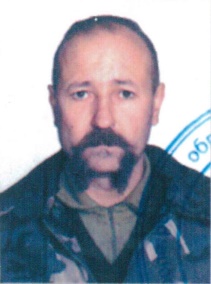 ЄГОРОВЮрій ІвановичГазета Січеславської Української Народної Самооборони “Слава нації’http://sitheslavunso.wordpress.com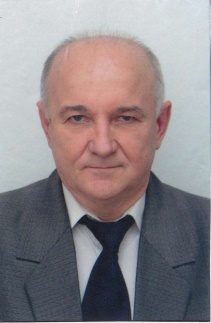 ЄЛІСЄЄВАнатолій МиколайовичГромадська організація “Комітет по боротьбі з корупцією та порушенням прав громадян”www.kbk.org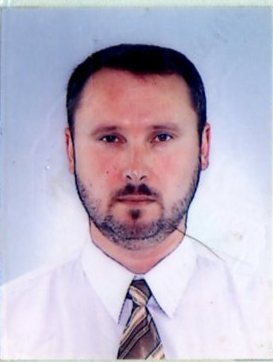 ЖУРАВЛЬОВВіталій ЮрійовичГромадська спілка “Нікопольці”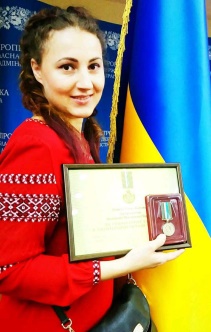 ЗАЙЦЕВАОлена ІванівнаГромадська організація “Час сяяти”www.facebook.com/NightToShine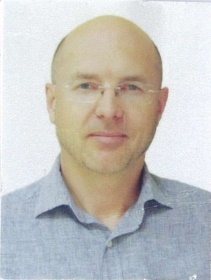 ЗАЛУНІНМирослав ВолодимировичГромадська організація “Антикорупційна організація підтримки підприємців та громадян України”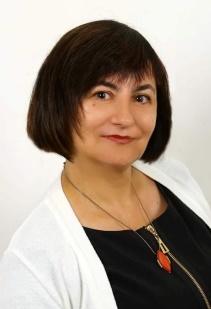 ЗИМАОлена В’ячеславівнаГромадська організація “Нове бачення”www.newvision.org.ua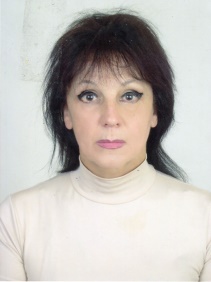 ЗЮЗІНАОльга ІванівнаГромадська організація “Інститут політичних та соціально-економічних досліджень”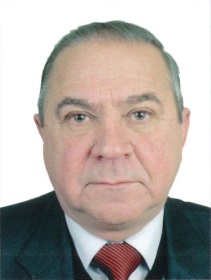 ІВАЩЕНКОВалерій ПетровичГромадська організація “Дніпропетровське козацьке об’єднання Всеукраїнського козацького війська”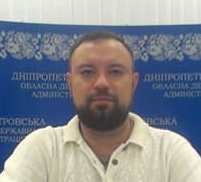 КАБАНЮКІгор МиколайовичГромадська організація “Дніпро – місто патріотів”https://www.facebook.com/Dnipromp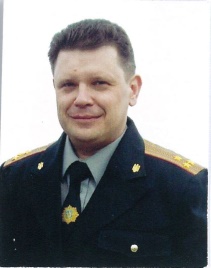 КАБАЧЕНКОДмитро ВасильовичМіжрегіональний осередок міжнародної громадської організації “Козацтво Запорозьке Окремого природо-правозахисного округу МГО “Козацтво Запорозьке”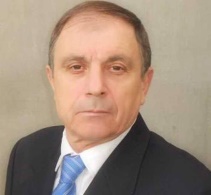 КАРАКУЦЯВіктор МиколайовичГромадська організація “Екодніпро стандарт”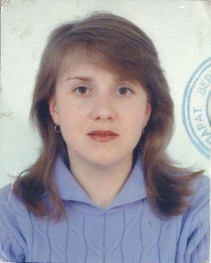 КАСЬЯНОВАВіра ВікторівнаБлагодійна організація “Благодійний фонд “Святість Життя”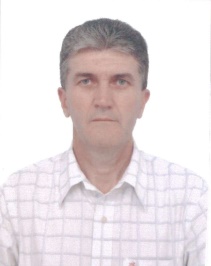 КАЧАНВіталій СавичГромадська організація “Суспільство проти свавілля”https://www.facebook.com/%D0%93%D0%9E-%D0%A1%D1%83%D1%81%D0%BF%D1%96%D0%BB%D1%8C%D1%81%D1%82%D0%B2%D0%BE-%D0%BF%D1%80%D0%BE%D1%82%D0%B8-%D1%81%D0%B2%D0%B0%D0%B2%D1%96%D0%BB%D0%BB%D1%8F-566261363524166/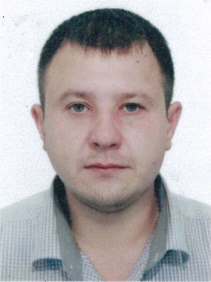 КАЩЕНКОВіталій МиколайовичГромадська організація “Дорожній Контроль України м.Дніпро”https://www.facebook.com/groups/817826801681916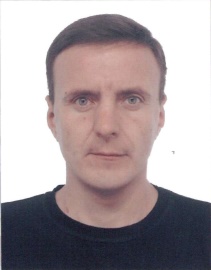 КВІТКОВСЬКИЙ
Андрій ЄвгеновичГромадська організація “Науково-освітнє товариство підтримки перспективної молоді”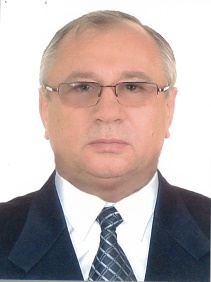 КІРЯШВіталій ГригоровичГалузева організація роботодавців житлово-комунального господарства Дніпропетровської області 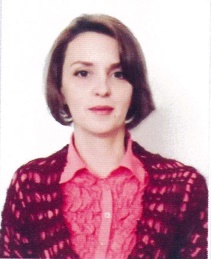 КІСЛУХІНАГанна ОлександрівнаПервинна профспілкова організація Державно професійно-технічний навчальний заклад Дніпровський регіональний центр професійно-технічної освітиhttp://drcpto.org.ua/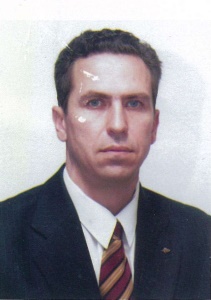 КОВАЛЬЧУКАндрій АнатолійовичДніпропетровська міська громадська організація “Клуб любителів мисливства”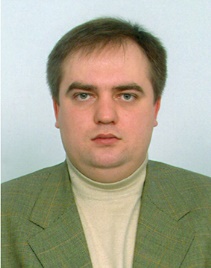 КОВАЛЬЧУКОлексій СеменовичДніпропетровська обласна організація Національної спілки журналістів Україниwww.nsju.dp.ua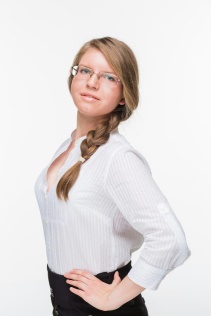 КОЗЛІТІНАОльга ЄвгеніївнаВідокремлений підрозділ Всеукраїнської молодіжної громадської організації “АЙСЕК в Україні” у м. Дніпріwww.aiesec.ua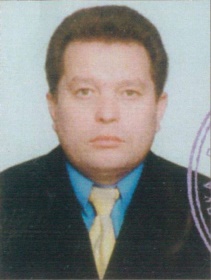 КОЗОРОГСергій БорисовичДніпропетровська обласна організація профспілки працівників освіти і науки Україниwww.ponu.dp.ua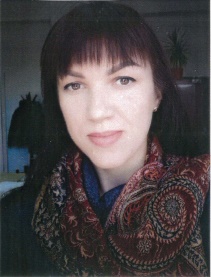 КОЛІНЬКООльга ОлександрівнаГромадська спілка “Ведичний центр сімейної освіти “Сарасваті”https://www.facebook.com/sarasvati.iskcon/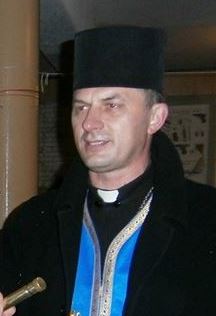 КОЛОДІЙВасиль ВолодимировичРелігійна організація “Релігійна громада “Покрови Пресвятої Богородиці” Парафії Донецького екзерхату УГКЦ у місті Дніпро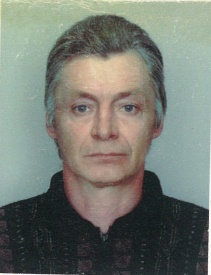 КОНДРАТЕНКООлексій ОлексійовичГромадська організація “Батьківська рада “За майбутнє”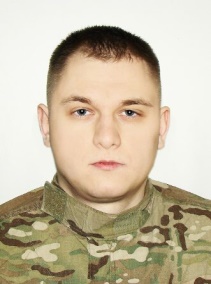 КОРЖЕНКОБогдан ЮрійовичВсеукраїнська громадська організація “Ветеранське братерство”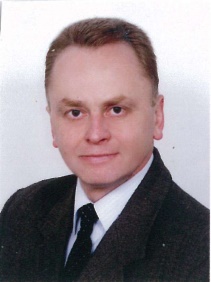 КОРОЛЬВадим ВасильовичГромадська організація “Дія та воля!”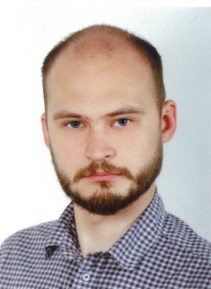 КОШКАДмитро ОлександровичГромадська організація “20 легіон”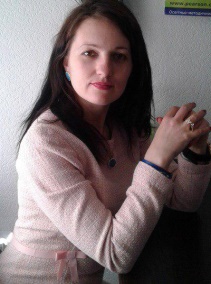 КРАВЦОВАГанна МиколаївнаГромадська організація “Спілка активних дій”http://zadelo.com.ua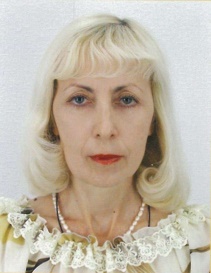 КРИЖАНОВСЬКАЖанна МиколаївнаГромадська організація “Дніпровське товариство політичних в’язнів і репресованих”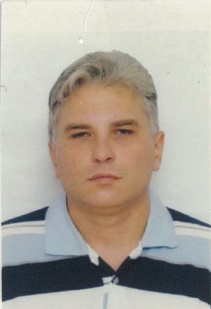 КРИЖАНОВСЬКИЙДмитро МиколайовичГромадська організація “Організація осіб з інвалідністю “Ліга колясочників”www.liga-k.dp.ua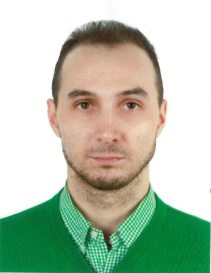 КУЛАКСІЗОВДмитро ФедоровичГромадська організація “Відкритий простір України”https://www.facebook.com/openspace.ua.dnipro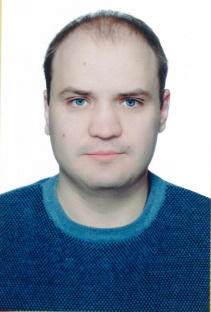 КУЛІШАндрій ЮрійовичГромадська організація “Центр допомоги патріотам України “Фенікс”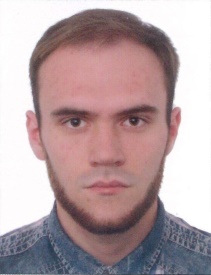 КУПРАСМикола ВалерійовичГромадська Організація “Громадський Рух Ініціативної Молоді “Фенікс”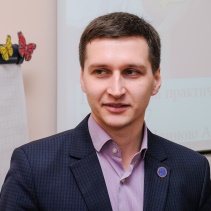 КУПРІЯНЕНКОМирослав ОлександровичГромадська організація “Дніпропетровська платформа розвитку професійної освіти”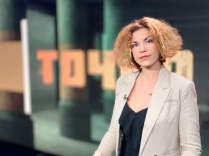 КУРОЧКІНАЮлія ВолодимирівнаПриватне підприємство Телерадіокомпанія “Регіон”www.d1.ua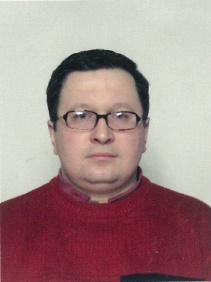 КУРТАПавло ПавловичГромадська організація “Організація осіб з інвалідністю “Добра вдача”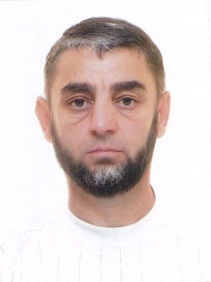 КУРТВЄЛІЄВРустем ТалятовичГромадська організація “Земляцтво кримських татар”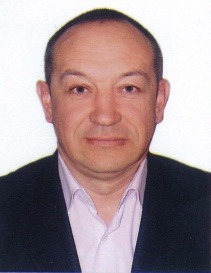 КУЧИНСЬКИЙВіктор ІгнатовичГромадська організація “МГО Кодацьке військо Запорозьке”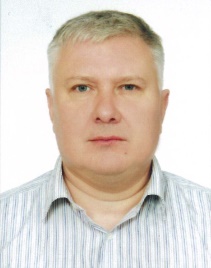 КУЧІНОлег ВікторовичГромадська спілка “Медикал протекшн”https://www.facebook.com/groups/854702907887025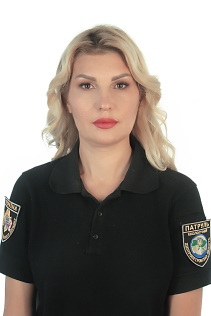 ЛАМПІКАТетяна ВікторівнаГромадське формування з охорони громадського порядку “Екологічний патруль”https://www.facebook.com/ecopatrull/www.ecopatrul.com.ua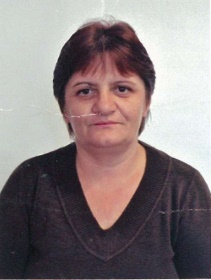 ЛЕМІШКОЛюдмила МихайлівнаГромадська організація “Об’єднання громадян “Світочі” Солонянського району Дніпропетровської області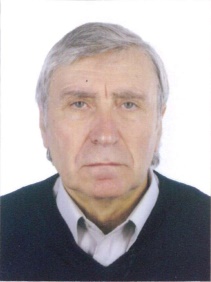 ЛЕНДИЧВолодимир МиколайовичГромадська організація “Дніпропетровська обласна організація Всеукраїнського об’єднання ветеранів”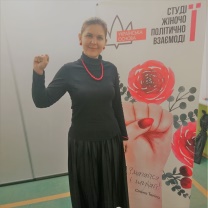 ЛЕОНОВАЛюдмила ОлександрівнаГромадська організація “ЖІНКИ плюс”https://www.facebook.com/womenplus.dneprwww.womenplus.com.ua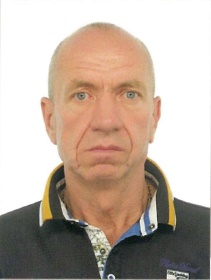 ЛИТВЯКОВВіктор ЛеонтійовичГромадська організація “Реабілітаційний центр “Шанс+”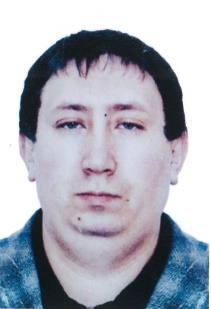 ЛУК’ЯНЕНКОРоман МиколайовичГромадська організація “Стоп корупції”http://stopkor.org/https://www.facebook.com/stopcor.ua/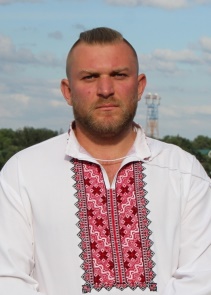 ЛУЦЕНКОРоман ЮрійовичГромадська організація “Дніпровське об’єднання Платник податків”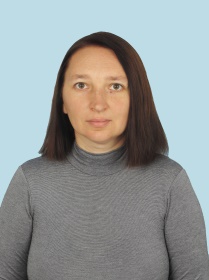 ЛЬОВКІНАВікторія ГеоргіївнаГромадська організація “Шульгівська громада”http://shulgivka.dp.uahttps://www.facebook.com/tgshulgivka/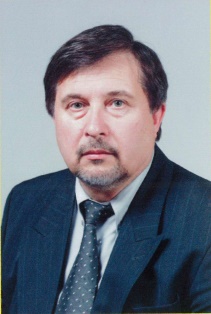 МАЛІЧМикола ГригоровичСадівниче товариство “Зелений гай”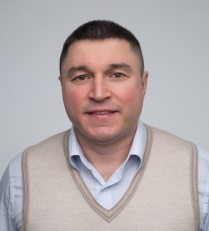 МАНАЕНКОВОлег СергійовичГромадська організація “Самозахист підприємців”http://samza.dp.ua/index.phphttps://www.facebook.com/groups/samza/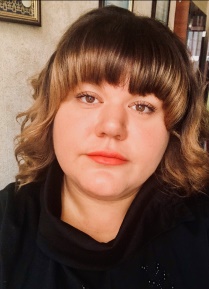 МАНДЗЮКОльга ДмитрівнаДніпропетровська обласна організація профспілки працівників житлово-комунального господарства, місцевої промисловості, побутового обслуговування населення України 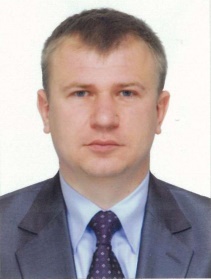 МАНЕЙЛОАндрій АндрійовичБлагодійний фонд “Турбота-П”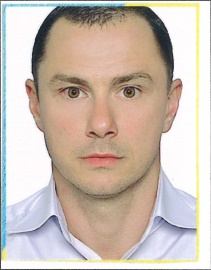 МАРТІРОСОВАрмен РудольфовичГромадське формування з охорони громадського порядку і державного кордону “Батальйон територіального захисту “Придніпров’я”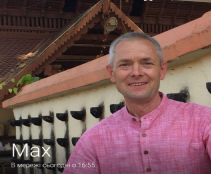 МАХАРИНЕЦЬВіктор ВасильовичБлагодійна організація “Дніпропетровський обласний благодійний фонд “ДОБРО”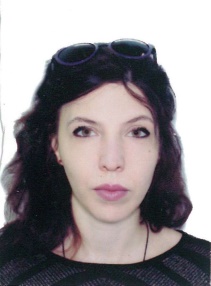 МАШТАЛІРВладислава АнатоліївнаГромадська організація “Щасливий діабет”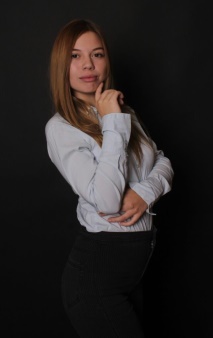 МИКІТЮКОльга СергіївнаГромадська організація “Спільнота активної молоді “САМ”https://www.facebook.com/go.sam.dnipro/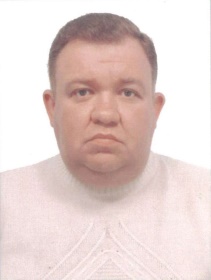 МИРОШНИКВадим АнатолійовичГромадська організація “Рух Вільна доля”www.vilnadolya.orghttps://www.facebook.com/vilnadolya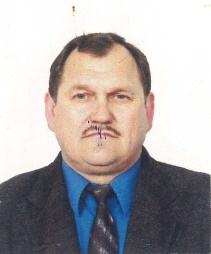 МИРОШНИЧЕНКОВіктор ІвановичКриничанська районна організація воїнів АТО “Патріот”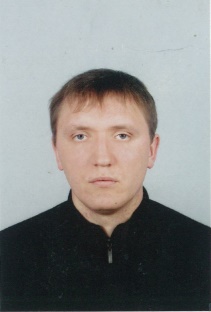 МИРОШНИЧЕНКОАртем ВолодимировичГромадська організація “Стоп нелегал”http://stopnelegal.net/https://www.facebook.com/stopnelegal.uk/?ref=br_rs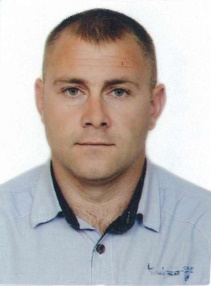 МИХАЙЛЮКОлексій ВікторовичНезалежна первинна профспілкова організація “Павлоградвугілля”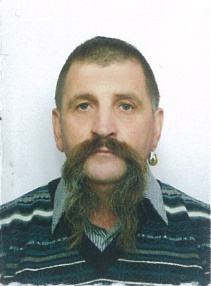 МІНЧУНСтаніслав ГригоровичГромадська організація “Молодіжний спортивно-патріотичний клуб “Обухівська січ”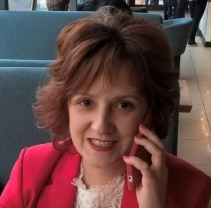 МЯГКИХГанна ОлександрівнаГромадська організація “Гендерний клуб Дніпро”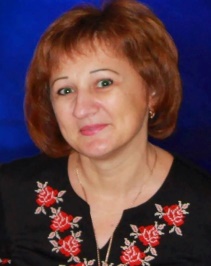 НЕДВИГАВалентина МиколаївнаГромадська організація “Український культурний центр”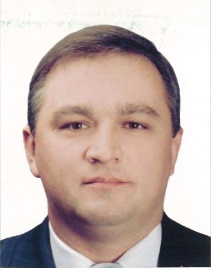 НЕНАСІНСергій АнатолійовичГромадська спілка “Транспортний правозахисник”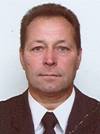 НЕЩЕРЕТМикола МиколайовичДніпропетровська обласна організація Всеукраїнської громадської організації інвалідів “Союз Чорнобиль України”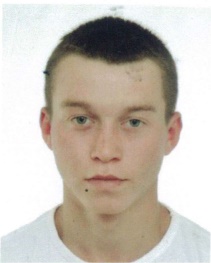 ОНИПЧЕНКОАртем ОлександровичГромадська організація “Українська студентська Свобода”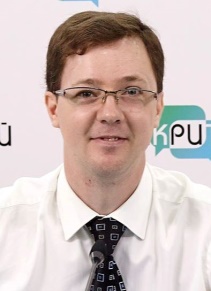 ПАВЛОВДмитро МиколайовичГромадська молодіжна організація “Дніпропетровський обласний центр успішності”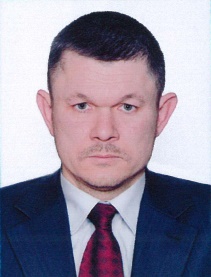 ПАДАШУЛЯЄвген ГригоровичГромадська організація “Асоціація фермерів та приватних землевласників Дніпропетровської області (оновлена)”www.farmer.dp.ua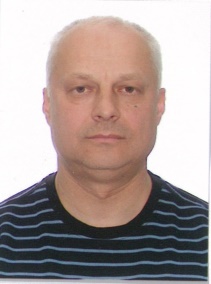 ПАРХОМЧУКВалерій АркадійовичГромадська організація “Всеукраїнське обєднання правників “Маємо Право!”http://pravom.org.ua/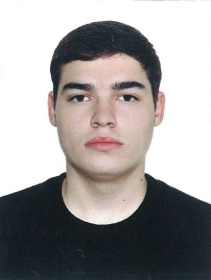 ПЕЛИХВладислав ВолодимировичГромадська організація “ВЗАЄМОДОПОМОГА ЗАРАДИ СПІЛЬНОЇ МЕТИ”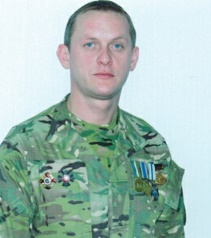 ПІВТОРАЦЬКИЙОлександр МиколайовичГромадська організація “ДНІПРО ЧЕСТЬ”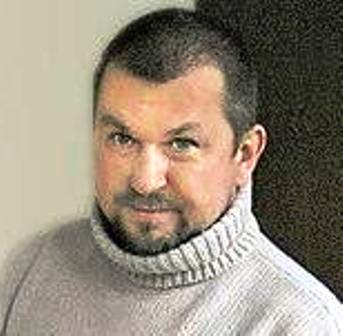 ПІРКЛДмитро ОлександровичДніпропетровська обласна організація Національної спілки краєзнавців України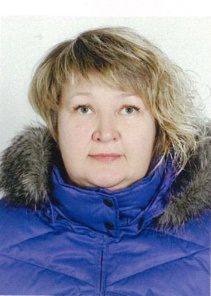 ПОДЗЮБАНТетяна МиколаївнаГромадська організація “Центр соціальної адаптації людей з інвалідністю “Океан добра”http://www.okean-dobra.dp.ua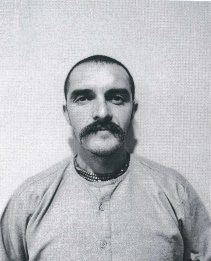 ПОЛЕЖАЄВОлександр ВікторовичРелігійна організація “Релігійна громада свідомості Крішни”https://www.facebook.com/iskcondnepr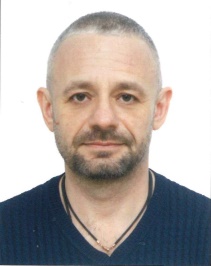 ПОЛЯКОВГеннадій МихайловичГромадська организация “Федерація козацького традицийного бойового мистецтва“ СПАС”www.spas-shturm.org.uahttps://www.facebook.com/groups/spas.shturm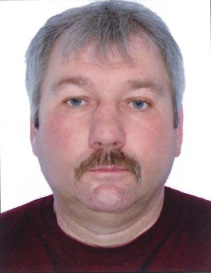 ПОТАПЕНКООлег ВолодимировичБлагодійний фонд “Світоч Надії”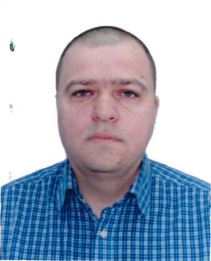 ПУЗИРЬКостянтин ВіталійовичГромадська організація “Новомосковськ – наше місто”https://www.facebook.com/www.nmsk.in/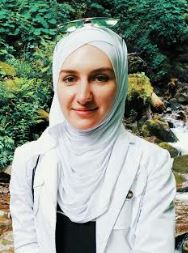 РАДОВЕЛЮКАнастасія СергіївнаГромадська організація “Жіноча організація Благодія”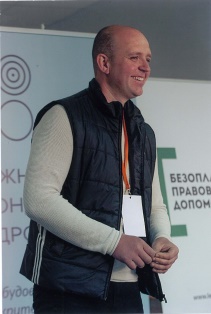 РЄЗНІКДенис ОлеговичГромадська організація “Час діяти разом”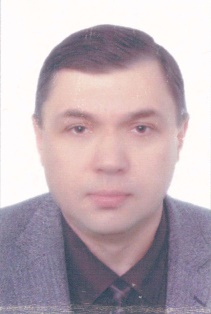 РУДЕНКОІгор ІвановичДніпропетровська обласна організація Всеукраїнської профспілки працівників автомобільного транспорту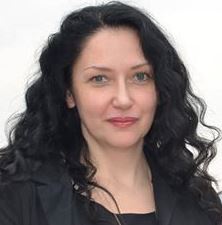 САВІНА Владислава АнатоліївнаГромадська організація “Інститут розвитку територіальних громад”https://www.facebook.com/UKRAINEICD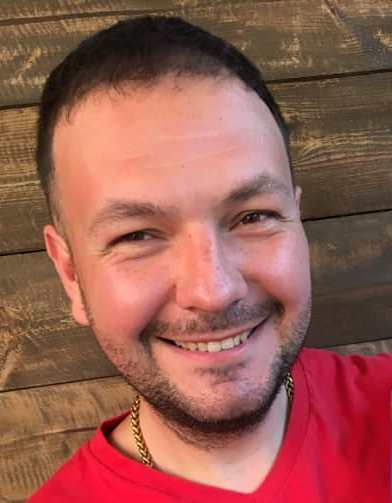 САВРАНРоман ВалерійовичГромадська організація “Еліта держави”http://ed-ua.org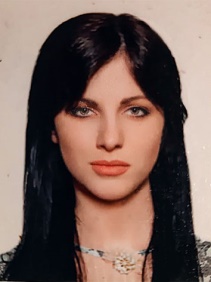 САДОВСЬКАЛюдмила КостянтинівнаГромадська організація “Всеукраїнський альянс культурного розвитку “Благосвіт”https://www.facebook.com/groups/blagosvitUA/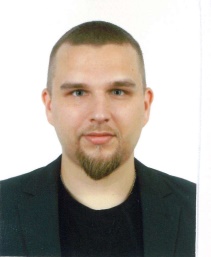 САРВІРААндрій ІгоровичГромадська організація “Асоціація ветеранів підприємців”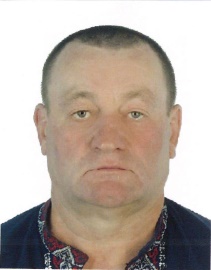 СВИРИДЮКВолодимир МихайловичГромадська організація “Всеукраїнська люстрація Дніпропетровщина”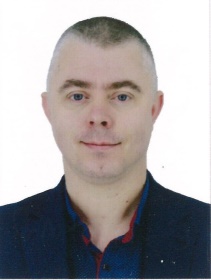 СВІТЮХАОлександр ВолодимировичГромадська організація “Відновлення Країни”http://govk.org/https://www.facebook.com/groups/511368559398851/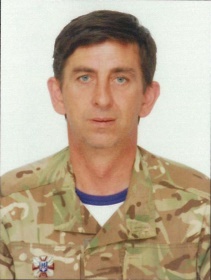 СЕКТИМЕНКОВасиль МиколайовичГромадська організація “Об’єднання учасників АТО, волонтерів Петриківщини”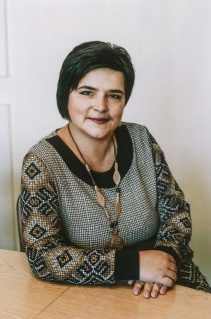 СЕМЕНЧАІлона ЄвгеніївнаГромадська організація “Освітній центр Відкрите знання”http://openknowledge.org.ua/https://www.facebook.com/groups/openknowledgeua/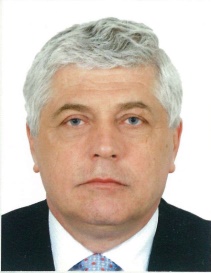 СЕРГЄЄВВіктор ВолодимировичФедерація організацій роботадавців Дніпропетровщини (ФОРД)http://ford.gs.dp.ua/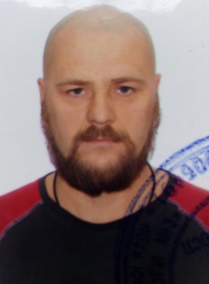 СЕРЕДІНОлег ОлександровичГромадська організація “Федерація “Стріт Воркаут” міста Кам’янське”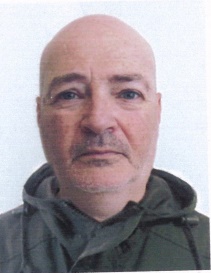 СІГАЛВолодимирович АркадійовичГромадська організація Військово-патріотичний клуб “Айдар”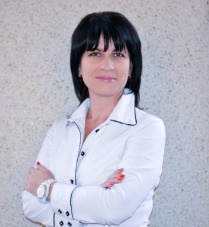 СІНЦОВАТетяна ВолодимирівнаГромадська організація “Правова опора”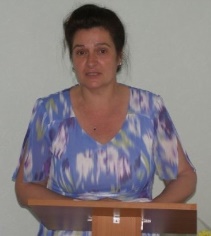 СМИРНАГалина МиколаївнаДніпропетровська обласна профспілкова організація працівників агропромислового комплексу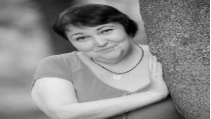 СОЛОДУХІНАВікторія ЙосипівнаГромадська організація “Об’єднання рідних зниклих безвісти “НАДІЯ”http://hope.in.ua/https://www.facebook.com/groups/2137096489845039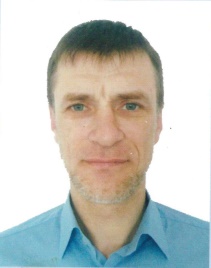 СОЛОМАХАСергій ВасильовичДніпропетровська міська молодіжна громадська організація “Фенікс”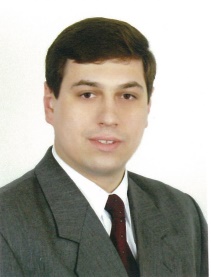 СОМСІКОВКостянтин ВолодимировичГромадська організація “Регіональна асоціація магістрів державного управління”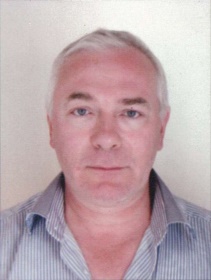 СОРОКАГеннадій ЛеонідовичГромадська організація “Союз Патріотів України”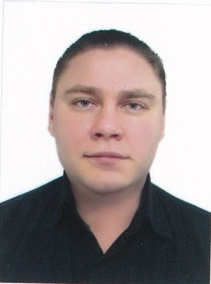 СОСЄДКОМаксим ОлександровичГромадська організація “Гласність понад усе”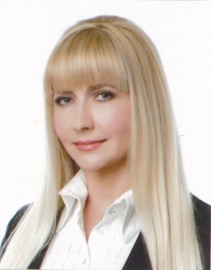 СОТУЛАОлександра ФедорівнаДніпропетровська обласна громадська організація “Центр захисту життя і сімейних цінностей”www.zazhizn.org.ua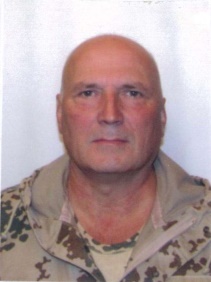 СУПРУНЮрій ОлексійовичГромадська організація “Територіальна оборона Дніпропетровської області”https://www.facebook.com/groups/719873214805992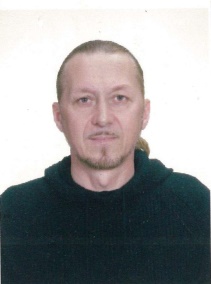 ТАРАНЕНКОІгор МихайловичБлагодійна організація “Благодійна Місія Архистратига Михаїла”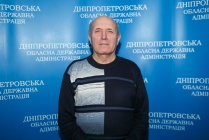 ТАРАТУШКАВіктор ВасильовичГромадська організація “Товариство українських офіцерів”tuo.org.ua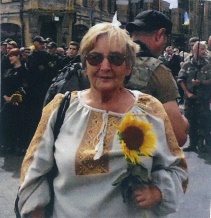 ТАРШИННадія ПавлівнаГромадська організація “Патріотичне об’єднання “Оріяна”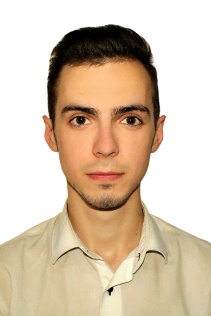 ТВЕРДОХЛІБДмитро ВалентиновичГромадська організація “Всеукраїнське громадське об’єднання “Інститут Республіка”http://inrespublica.org.ua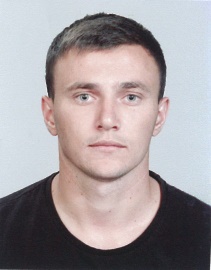 ТІОРААртем АндрійовичГромадська організація “Дніпропетровський козацький округ”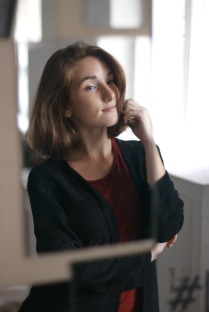 ТКАЧЕНКООльга ОлександрівнаГромадська організація “Антикорупційний штаб”https://www.facebook.com/shtab.net/https://www.twitter.com/shtab.net/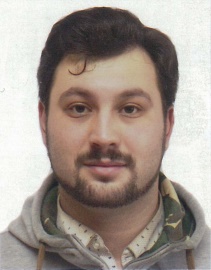 ТОНКОНОГИЙМихайло МарковичДніпропетровська міська незалежна професійна спілка автоперевізників, підприємців та працівників підприємствwww.drag.dp.ua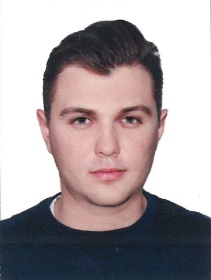 ТОРОПОВАндрій ОлександровичВсеукраїнська громадська організація “Солідарна молодь ”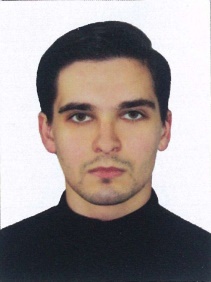 ТРЕБУШЕНКОІгор ОлеговичГромадська організація “Успішне місто Дніпро”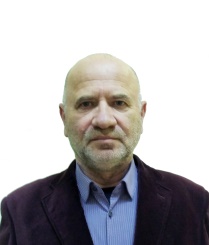 ТРОФІМОВМикола ОлексійовичГромадська організація “Сонячний світ”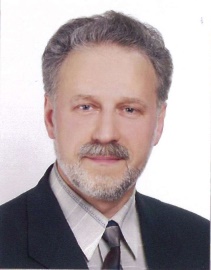 ТЮТЮННИКВалерій ОлександровичАсоціація “Закон і Право”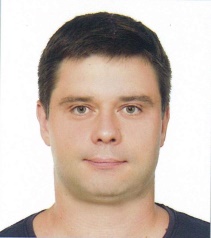 ТЮТЮННИКСергій ВалерійовичГромадська організація “Інститут соціального проектування”www.insots.org.uahttps://www.facebook.com/InSots/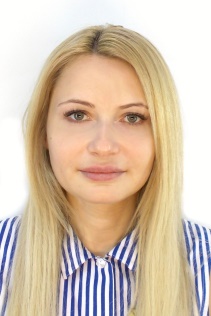 УЛЬЯНОВАТаміла ВолодимирівнаГромадська організація “Люстраційна громадська рада Дніпропетровської області”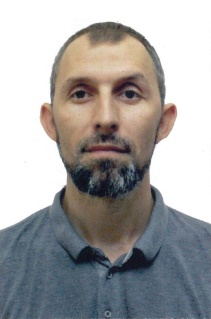 ФЕДОСОВПавло ВалерійовичРелігійна організація “Релігійна громада мусульман Відродження” у м. Дніпроhttps://www.facebook.com/islam.dnepr/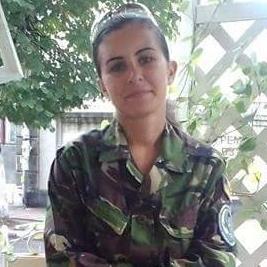 ФЕДЯНОВИЧГанна ВіталіївнаГромадська організація “Військово-патріотичне об’єднання “ХОРТ”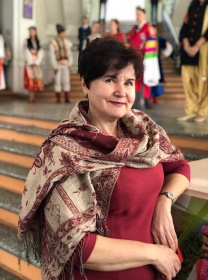 ФІЛЬ Ольга ІванівнаГромадська організація “Дивна Україна”https://www.facebook.com/NGODyvnaUkraine/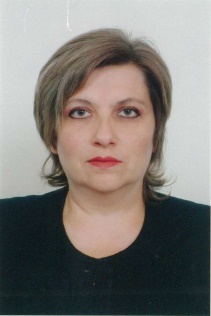 ФОФАНОВАМарина МиколаївнаГромадська організація “Сучасність і жінка”http://sigdnepr.info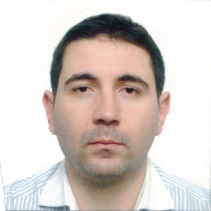 ХРАНЮКАртем РомановичДніпровська міська спілка ветеранів АТО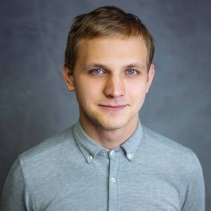 ЦЮП’ЯКВірослав РомановичГромадська організація “Центр UA”https://centreua.org/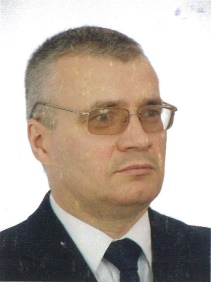 ЧАБАНОВВасиль ВікторовичГромадська організація “ЩИТ – ДНІПРО”https://www.facebook.com/shield.dnipro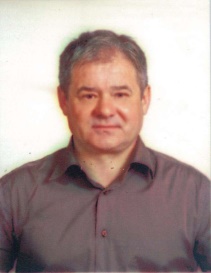 ЧЕРЕДНІЧЕНКООлег ЄвгенієвичГромадська організація “Дніпро-ветеран 99”відсутні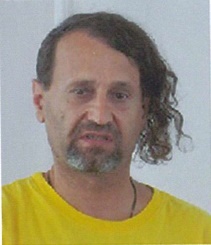 ЧЕРНЕНКООлег ЄвгенійовичГромадська організація Творче об’єднання “Золота паланка”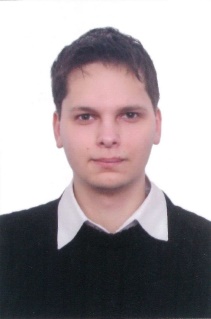 ЧЕРНИШОВДмитро СергійовичГромадська організація “Центр суспільно-політичних досліджень та громадських ініціатив “СТАТУМ”https://www.facebook.com/center.statum/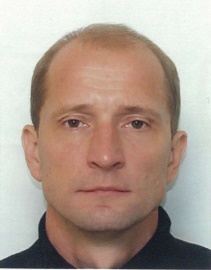 ЧИКОЛБАГеннадій МиколайовичГромадська організація “Дитячо-юнацький спортивний клуб “БАРС”www.taekwondo-bars.com.ua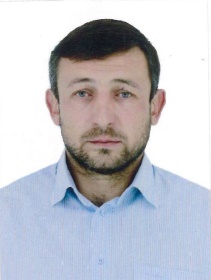 ЧОРНИЙСергій ІвановичБлагодійна організація “Фонд Рятівник”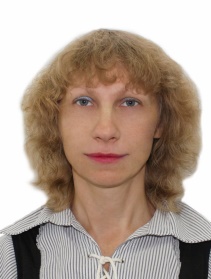 ШАМРАЙЛюдмила ВолодимирівнаГромадська організація “Ініціативний форум Придніпров’я”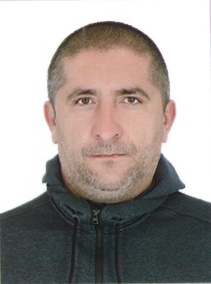 ШАНЬКООлексій ГеоргійовичБлагодійна організація “Благодійний фонд “Крила Дніпра”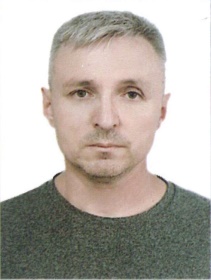 ШВАЙКОСергій МиколайовичЗорянська сільська благодійна організація “ЗОРЯ” Томаківського району Дніпропетровської області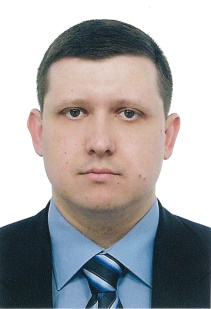 ШВЕЦЬТимур МиколайовичГромадська організація “Безпека транспортних систем”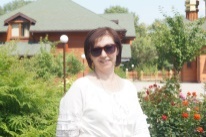 ШВОРОБВалентина ІванівнаГромадська організація “Спілка ветеранів АТО Дніпровського району”https://www.facebook.com/groups/1674045062860929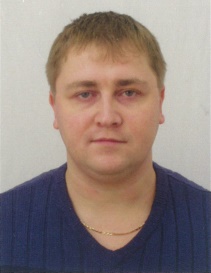 ШЕВЧУКОлександр ДмитровичГромадська організація  “Міський дитячо-юнацький танцювально-спортивний клуб – центр розвитку творчості “АРТИСТ”http://artist.dp.ua/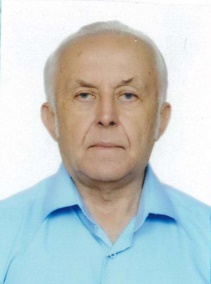 ЩЕРБАКОВГеннадій ЛаврентійовичГромадська організація “Павлоградська регіональна асоціація підприємців”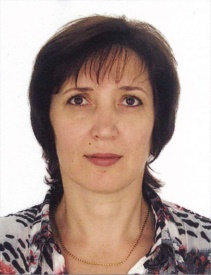 ЯВТУШЕНКОСвітлана ВасилівнаГромадська організація “Асоціація творчої освіти “Дивосвіт”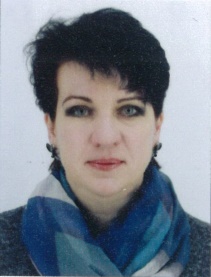 ЯГОДКАОлена ГригорівнаБлагодійна громадська організація “Міжнародний благодійний фонд “Максимум”http://maximumfond.org.ua/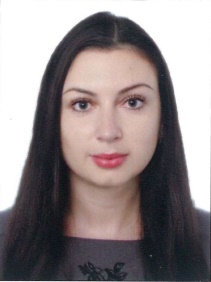 ЯЛОВАІрина ВікторівнаГромадська організація “Наш Новомосковськ”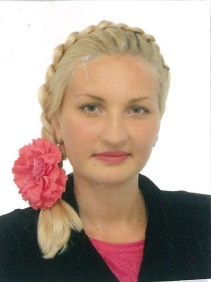 ЯРОШЕНКОЮлія ВікторівнаБлагодійна організація “Дніпропетровський обласний благодійний фонд підтримки соціально незахищених дітей”